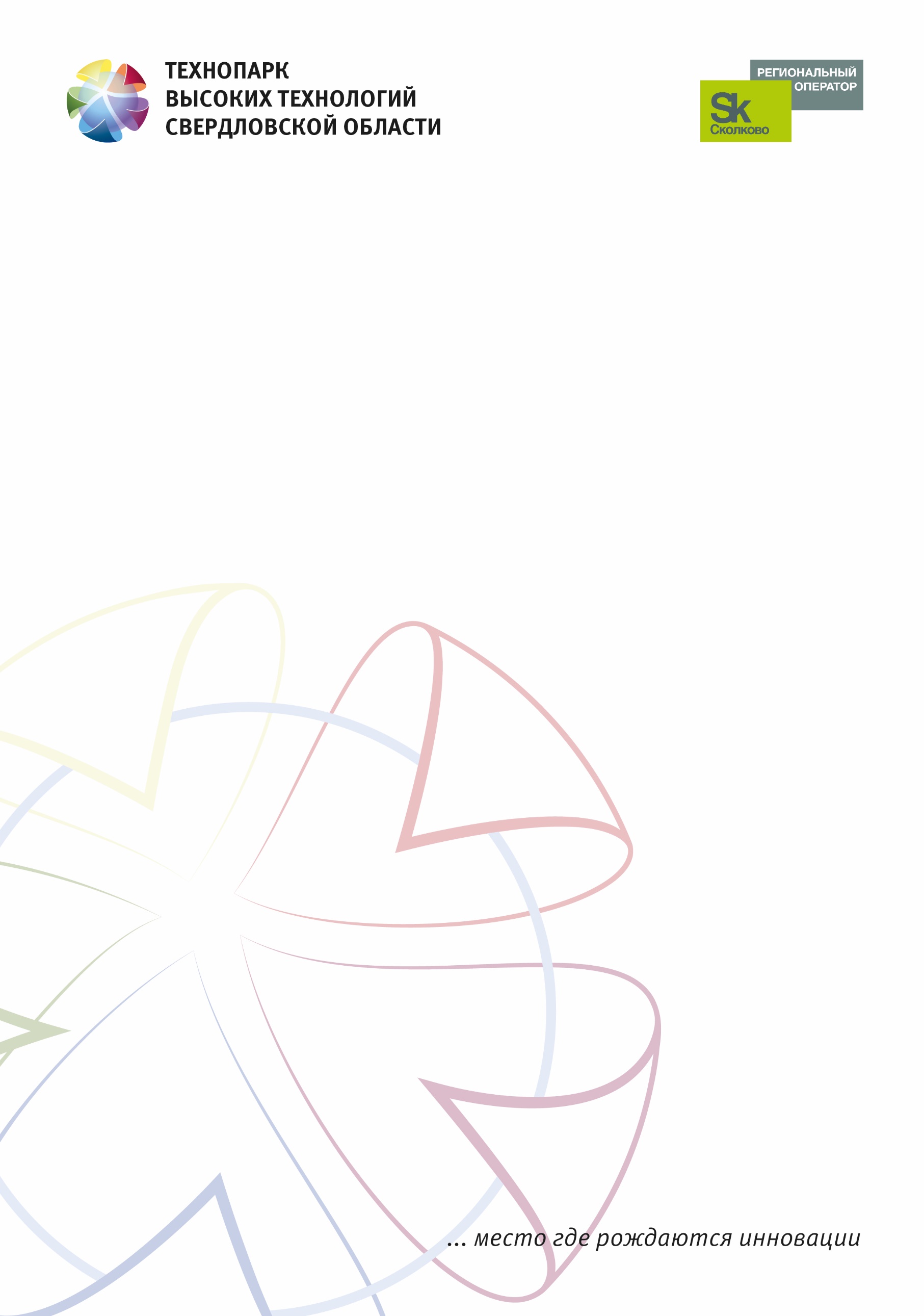 ЗАЯВОЧНАЯ ДОКУМЕНТАЦИЯ                          проект_________________________                          дата___________________________Генеральному директору                        АО «УУК»А.Э. ЭбергардуЗАЯВЛЕНИЕо присвоении статуса резидентатехнопарка высоких технологий Свердловской области______________________________________________________________ (название юридического лица, фамилия, имя, отчество индивидуального предпринимателя, физического лица)именуем___ в дальнейшем «Соискатель», заявляет о готовности реализовывать свой проект на территории технопарка высоких технологий Свердловской области (далее – Технопарк) и просит рассмотреть проект: ____________________________ с целью присвоения статуса резидента Технопарка.Приложение: Резюме проекта на ___ л. в 1 экз."_____" _____________ 2021г._____________________________       ___________/_____________________                 (должность)                                                   (подпись)               (фамилия, имя, отчество)                                М.П.РЕЗЮМЕ ПРОЕКТАСтроки 37-39 необходимо заполнять юридическим лицам, ведущим свою финансовую-экономическую деятельность не менее 3-х лет.       Я, __________________, паспорт серии __________, номер _____________, выданный__________________________________________________________________«___» ___________ _____ года, в соответствии с Федеральным   законом от 27.07.2006 № 152-ФЗ «О персональных данных» согласен / не согласен на передачу и обработку моих персональных данных, указанных в настоящем Резюме следующим лицам:Акционерное общество «Уральский университетский комплекс» (ИНН 6670175818, ОГРН 1076670017380), исключительно в целях рассмотрения моей кандидатуры в качестве соискателя статуса резидента технопарка высоких технологий Свердловской области.      Настоящее согласие предоставляется мной на осуществление действий в отношении моих персональных данных, которые необходимы для достижения указанных выше целей, включая (без ограничения) сбор, систематизацию, накопление, хранение, уточнение (обновление, изменение), использование, передачу третьим лицам для осуществления действий по обмену информацией, обезличивание, блокирование персональных данных, а также осуществление любых иных действий, предусмотренных действующим законодательством Российской Федерации.      Я также утверждаю, что ознакомлен с возможными последствиями моего отказа дать письменное согласие на обработку моих персональных данных."_____" _____________ 2021 г.Достоверность предоставленных сведений подтверждаю. Я уведомлен и согласен с тем, что в случае выяснения факта недостоверности предоставленных в резюме проекта сведений – управляющая компания вправе отозвать статус резидента технопарка высоких технологий на любом этапе сотрудничества._____________________________            ___________/_____________________ (должность)                                                   (подпись)               (фамилия, имя, отчество)Общие сведенияОбщие сведенияОбщие сведенияОбщие сведенияОбщие сведенияОбщие сведенияОбщие сведенияОбщие сведения1Полное наименование  юридического лица/индивидуального предпринимателя (для физического лица ФИО и паспортные данные):2ИНН :3ОГРН: 4КПП:5Дата регистрации юридического лица/индивидуального предпринимателя:6Размер уставного капитала (тыс. руб.):7Код и наименование основного ОКВЭД:8Юридический адрес:9Фактический адрес:10Среднесписочная численность за прошедший календарный год:11Объем производства за прошедший календарный год (тыс. руб.):12Объем экспорта за прошедший календарный год (тыс. руб.):13Объем налоговых отчислений за прошедший календарный год (тыс. руб.):14Объем страховых взносов за прошедший календарный год (тыс. руб.):15Наличие просроченной задолженности по налоговым платежам в бюджетную систему Российской Федерации (да/нет):16Контактные данные (тел., электронная почта, сайт):Сведения о проектеСведения о проектеСведения о проектеСведения о проектеСведения о проектеСведения о проектеСведения о проектеСведения о проекте17Наименование проекта и его описание:18Цель проекта:19Стадия проекта (идея, рабочая модель, раннее развитие, производство и продажи):20Продукт проекта (опишите конечный продукт или услугу в результате Вашей деятельности):21Конкуренты проекта (при наличии перечислите):Наименование конкурентаНаименование продуктаСайтНаименование конкурентаНаименование продуктаСайтНаименование конкурентаНаименование продуктаСайтНаименование конкурентаНаименование продуктаСайтНаименование конкурентаНаименование продуктаСайтНаименование конкурентаНаименование продуктаСайт22Отличия продукта проекта от продуктов конкурентов:23Рынок сбыта готового продукта/услуг:24Уровень и типы защиты интеллектуальной собственности (при наличии):25Источники и объем финансирования проекта:26Источники и объем привлеченных грантовых средств:27Источники и объем кредитных средств:28Команда проекта (расскажите о ключевых сотрудниках проекта (не менее 2-х):ФИО:Роль в команде:Образование:Стаж работы в команде:Подтвержденная квалификация:ФИО:Роль в команде:Образование:Стаж работы в команде:Подтвержденная квалификация:ФИО:Роль в команде:Образование:Стаж работы в команде:Подтвержденная квалификация:ФИО:Роль в команде:Образование:Стаж работы в команде:Подтвержденная квалификация:ФИО:Роль в команде:Образование:Стаж работы в команде:Подтвержденная квалификация:ФИО:Роль в команде:Образование:Стаж работы в команде:Подтвержденная квалификация:29Планируемый срок реализации проекта (срок достижения этапа устойчивого производства и продаж):30Роль технопарка высоких технологий Свердловской области (опишите Ваши ожидания от технопарка):Потребность в помещениях офисного, лабораторного, производственного типа. Площадь. Срок предоставления.Потребность в юридическом адресе.Необходимые услуги управляющей компании. Перечислите виды услуг.Необходимость грантового финансирования. Объем.Пожелания в присвоении статуса участника Фонда Сколково.Потребность в помещениях офисного, лабораторного, производственного типа. Площадь. Срок предоставления.Потребность в юридическом адресе.Необходимые услуги управляющей компании. Перечислите виды услуг.Необходимость грантового финансирования. Объем.Пожелания в присвоении статуса участника Фонда Сколково.Потребность в помещениях офисного, лабораторного, производственного типа. Площадь. Срок предоставления.Потребность в юридическом адресе.Необходимые услуги управляющей компании. Перечислите виды услуг.Необходимость грантового финансирования. Объем.Пожелания в присвоении статуса участника Фонда Сколково.Потребность в помещениях офисного, лабораторного, производственного типа. Площадь. Срок предоставления.Потребность в юридическом адресе.Необходимые услуги управляющей компании. Перечислите виды услуг.Необходимость грантового финансирования. Объем.Пожелания в присвоении статуса участника Фонда Сколково.Потребность в помещениях офисного, лабораторного, производственного типа. Площадь. Срок предоставления.Потребность в юридическом адресе.Необходимые услуги управляющей компании. Перечислите виды услуг.Необходимость грантового финансирования. Объем.Пожелания в присвоении статуса участника Фонда Сколково.Потребность в помещениях офисного, лабораторного, производственного типа. Площадь. Срок предоставления.Потребность в юридическом адресе.Необходимые услуги управляющей компании. Перечислите виды услуг.Необходимость грантового финансирования. Объем.Пожелания в присвоении статуса участника Фонда Сколково.Прогнозные показатели (тыс. руб.)2021 год2022 год2023 год2024 год2025 год31Прогноз годовой выручки от реализации:32Прогноз кредиторской задолженности:33Прогноз затрат на защиту интеллектуальной собственности:34Прогноз затрат на маркетинг:35Прогноз затрат на научно-исследовательские и опытно-конструкторские работы (НИОКР):36Прогноз затрат на приобретение и модернизацию производственного оборудования:37*Рентабельность продаж (Чистая прибыль предприятия/выручка)%:38*EBITDA (прибыль до вычета процентов к уплате и налогов без учета амортизации. Рассчитывается как чистая прибыль+налоговые отчисления+проценты по кредитам и займам + амортизационные отчисления):39*Коэффициент текущей ликвидности (отношение текущих активов к краткосрочным обязательствам (текущим пассивам):40Минимальная заработная плата (до вычета налогов):